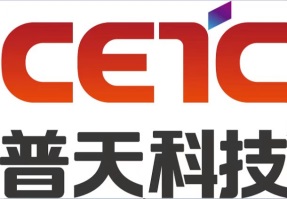 中电科普天科技2023届校园招聘简章一、公司简介中电科普天科技股份有限公司（简称“普天科技”、证券代码“002544”）是中国电子科技集团有限公司实际控制的国有控股上市公司。2000年，由中国电子科技集团公司第七研究所民品部门转制组建而成。2011年1月在深圳证券交易所上市。2022年6月，由“广州杰赛科技股份有限公司”正式更名为“中电科普天科技股份有限公司”。注册资本6.83亿元。公司致力于 “成为数字时代ICT融合服务的领导者”，是全国最大的轨道交通专网通信供应商、最大的独立第三方通信规划设计院、最大的特种印制电路板制造商。公司业务集中在公网通信、专网通信、智慧应用、智能制造四大业务群。在公网通信领域，为电信运营商和政企客户提供信息化、通信网络咨询与规划设计、监理和施工总承包服务。在专网通信与智慧应用领域，为城市轨道交通、人防、公安、应急管理、电力、通信导航、水务和燃气等行业提供专网通信产品与解决方案。在智能制造领域，为通信及其他领域客户提供印制电路板（PCB）设计、制造、贴装一站式服务和高端恒温时频器件产品。公司拥有电子与通信工程咨询、勘察、设计、承包、监理等全链条行业顶级资质，具备丰富的行业经验和“全流程、跨网络、多技术”的核心优势。面向未来，杰赛科技将秉承“市场是纲，技术是根，创新是魂”的经营理念，以“让网络通信更高效”为使命，立足于电子信息领域, 做强做优做大通信主业,形成以通信网络技术、智能装备制造为核心，以系统集成、物联网为支柱，成为面向行业应用的网络通信综合解决方案引领者。二、招聘需求三、成长优势央企控股上市公司，提供广阔的发展平台和提升空间广州地区优势，粤港澳大湾区的人才高地多层次人才培训发展体系，集团、子集团以及公司的多层级优质培训资源全国多个城市以及海外工作机会核心骨干中长期股权激励管理和专业的双通道发展路径四、薪酬福利倡导高价值高回报，为员工提供有竞争力的薪酬待遇季度突出贡献激励，最高个人奖励可达10000元基本福利：五险一金、带薪年假、工作餐补、通讯补贴、节日礼品、生日慰问、婚育礼金、婚育假期、年度体检等弹性福利：关爱假期、高温补贴、安全补贴、保密补贴、应届生首年住宿补贴丰富多彩的员工活动五、联系方式联系地址：广州市海珠区新港中路381号中电科普天科技大楼简历投递邮件标题命名格式：应聘岗位+期望工作地点+学校+学历+专业+姓名投递邮箱：jsznzz@chinagci.com联系人：钟威    联系电话：020-62266999-4152   18826404501序号部门岗位学历要求招聘要求工作地点（城市）1智能制造事业部研发工程师本科、硕士1、电子类、机械类、化学化工类、物理类、材料类、自动化类等工科相关专业；
2、具备良好的逻辑思维能力；
3、有较强的沟通能力和语言表达能力；
4、认真细心、责任心强、较强抗压性；
5、良好的协作性，具有钻研精神；广州、珠海2智能制造事业部工艺工程师本科1、电子类、机械类、化学化工类、物理类、材料类、自动化类等工科相关专业；
2、具备良好的逻辑思维能力；
3、有较强的沟通能力和语言表达能力；
4、认真细心、责任心强、较强抗压性；
5、良好的协作性，具有钻研精神；广州、珠海3智能制造事业部安全管理员本科1、安全专业类；
2、具备良好的逻辑思维能力；
3、有较强的沟通能力和语言表达能力；
4、认真细心、责任心强、较强抗压性；
5、良好的协作性，具有钻研精神；广州、珠海4智能制造事业部体系管理员本科1、理工科专业优先；
2、具备良好的逻辑思维能力；
3、有较强的沟通能力和语言表达能力；
4、认真细心、责任心强、较强抗压性；
5、良好的协作性，具有钻研精神；广州、珠海5智能制造事业部布线设计工程师本科1、电子类相关专业；
2、具备良好的逻辑思维能力；
3、有较强的沟通能力和语言表达能力；
4、认真细心、责任心强、较强抗压性；
5、良好的协作性，具有钻研精神；北京、洛阳、石家庄6智能制造事业部技术支持工程师本科1、计算机科学、软件工程相关专业；
2、具备良好的逻辑思维能力；
3、有较强的沟通能力和语言表达能力；
4、认真细心、责任心强、较强抗压性；
5、良好的协作性，具有钻研精神；珠海7智能制造事业部预审工程师本科1、电子类、机械类、化学化工类、物理类、材料类、自动化类等工科相关专业；
2、具备良好的逻辑思维能力；
3、有较强的沟通能力和语言表达能力；
4、认真细心、责任心强、较强抗压性；
5、良好的协作性，具有钻研精神；广州、珠海8智能制造事业部CAM工程师本科1、电子类、机械类、化学化工类、物理类、材料类、自动化类等工科相关专业；
2、具备良好的逻辑思维能力；
3、有较强的沟通能力和语言表达能力；
4、认真细心、责任心强、较强抗压性；
5、良好的协作性，具有钻研精神；广州、珠海9智能制造事业部设备维修工程师本科1、机械类、电气类、自动化类相关专业；
2、具备良好的逻辑思维能力；
3、有较强的沟通能力和语言表达能力；
4、认真细心、责任心强、较强抗压性；
5、良好的协作性，具有钻研精神；广州、珠海10智能制造事业部程序员本科1、计算机科学、软件工程相关专业；
2、具备良好的逻辑思维能力；
3、有较强的沟通能力和语言表达能力；
4、认真细心、责任心强、较强抗压性；
5、良好的协作性，具有钻研精神；广州11智能制造事业部客诉工程师本科1、电子类、机械类、化学化工类、物理类、材料类、自动化类等工科相关专业；
2、具备良好的逻辑思维能力；
3、有较强的沟通能力和语言表达能力；
4、认真细心、责任心强、较强抗压性；
5、良好的协作性，具有钻研精神；珠海12智能制造事业部质量工程师本科1、电子类、机械类、化学化工类、物理类、材料类、自动化类等工科相关专业；
2、具备良好的逻辑思维能力；
3、有较强的沟通能力和语言表达能力；
4、认真细心、责任心强、较强抗压性；
5、良好的协作性，具有钻研精神；广州、珠海13智能制造事业部物流工程师本科1、物流等相关专业；
2、具备良好的逻辑思维能力；
3、有较强的沟通能力和语言表达能力；
4、认真细心、责任心强、较强抗压性；
5、良好的协作性，具有钻研精神；珠海14智能制造事业部计划工程师本科1、工业工程类、电子类、机械类、化学化工类、物理类、材料类、自动化类等工科相关专业；
2、具备良好的逻辑思维能力；
3、有较强的沟通能力和语言表达能力；
4、认真细心、责任心强、较强抗压性；
5、良好的协作性，具有钻研精神；珠海和广州15智能制造事业部业务员本科1、电子类、机械类、化学化工类、物理类、材料类、自动化类等工科相关专业；
2、计算机水平：熟练操作办公软件软件；
3、具备良好的逻辑思维能力。
4、有良好的纪律性、团队合作精神；
5、认真细心、责任心强、为人正直、敢于坚持原则。
6、文字及口头表达能力强，接受能力强；北京、上海、成都、南京、西安、洛阳、武汉16政企事业部项目工程师（弱电集成方向）本科1、通信、电子、计算机、软件、智能化及电气工程自动化等相关专业；
2、具备良好的逻辑思维能力；
3、有较强的沟通能力和语言表达能力；
4、认真细心、责任心强、较强抗压性；
5、良好的协作性，具有钻研精神；广州、石家庄17政企事业部项目工程师（水务方向）本科1、通信、电子、计算机、软件、智能化及电气工程自动化、物联网、给排水、环境工程等相关专业
2、具备良好的逻辑思维能力；
3、有较强的沟通能力和语言表达能力；
4、认真细心、责任心强、较强抗压性；
5、良好的协作性，具有钻研精神；广州、石家庄18政企事业部项目工程师（数据中心方向）本科1、通信、电子、计算机、软件、智能化及电气工程自动化等相关专业；
2、具备良好的逻辑思维能力；
3、有较强的沟通能力和语言表达能力；
4、认真细心、责任心强、较强抗压性；
5、良好的协作性，具有钻研精神；广州19运营商事业部通信设计工程师本科、硕士1、通信、电子、计算机、软件、电气、自动化相关专业。
2、熟练掌握无线通信、数据网、支撑网、软交换、传送网、电气自动化等任一或多专业知识；
3、 具备良好沟通能力，能适应出差。全国20运营商事业部信息化设计工程师本科、硕士1、通信、电子、计算机、软件相关专业；
2、熟练掌握计算机、大数据、网络工程、信息系统、无线通信、数据网等任一或多专业知识；
3、具备良好沟通能力，能适应出差。全国